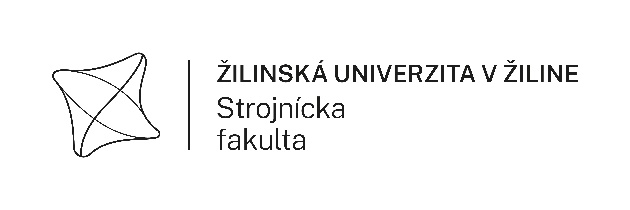 ---------------------------------------------------------------------------------------------------------AUTOREFERÁT
DIZERTAČNEJ PRÁCE---------------------------------------------------------------------------------------------------------Žilina,  	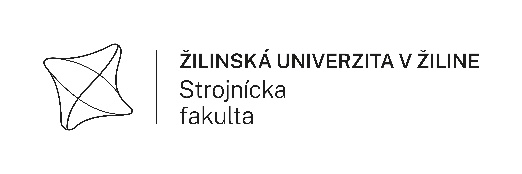 AUTOREFERÁT DIZERTAČNEJ PRÁCE Na získanie akademického titulu  d o k t o r(„philosophiae doctor“, v skratke „PhD.“)v študijnom odbore Strojárstvov študijnom programe Žilina Dizertačná práca bola vypracovaná v  forme doktorandského štúdia na Žilinskej univerzite v Žiline, Strojníckej fakulte, .Predkladateľ: 		Žilinská univerzita v Žiline	Strojnícka fakulta	Katedra Školiteľ:		Žilinská univerzita v Žiline	Strojnícka fakulta	Katedra Oponenti:	1.		2.		3.	Autoreferát bol rozoslaný dňa:  ......................................Obhajoba dizertačnej práce sa koná dňa ............................. o ....................... hod.  v miestnosti  .......................... na SjF, Univerzitná 8215/1, 010 26, Žilina, pred komisiou pre obhajobu dizertačnej práce schválenou odborovou komisiou v študijnom odbore Strojárstvo, v študijnom programe , vymenovanou dekanom Strojníckej fakulty, Žilinskej univerzity v Žiline.S dizertačnou prácou je možné sa oboznámiť na referáte pre vedu a výskum dekanátu SjF, UNIZA, Univerzitná 8215/1, 010 26 Žilina. v. r. predseda komisie pre obhajobu dizertačnej práceAUTOREFERÁT DIZERTAČNEJ PRÁCE  - náležitostiAutoreferát dizertačnej práce je stručným zhrnutím jej cieľov, základných výsledkov a vymedzením ich prínosu. Autoreferát v rozsahu najviac 20 strán formátu A5 sa predkladá v slovenskom jazyku v členení:úvod,stručný prehľad problematiky,tézy dizertačnej práce,zvolené metódy spracovania,dosiahnuté výsledky,prínos pre ďalší rozvoj vedy a pre prax,resumé v anglickom jazyku .Súčasťou Autoreferátu je aj zoznam použitej literatúry  a zoznam všetkých publikovaných prác doktoranda usporiadaných podľa Smernice MŠVVaŠ č. 13/2008-R.